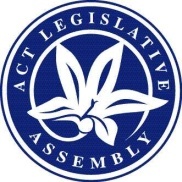 LEGISLATIVE ASSEMBLY FOR THE2016–2017–2018MINUTES OF PROCEEDINGSNo 77Tuesday, 30 October 2018	1	The Assembly met at 10 am, pursuant to adjournment.  The Speaker (Ms J. Burch) took the Chair and made a formal recognition that the Assembly was meeting on the lands of the traditional custodians.  The Speaker asked Members to stand in silence and pray or reflect on their responsibilities to the people of the .	2	Justice and Community Safety—Standing Committee (Legislative Scrutiny Role)—SCRUTINY REPORT 23—STATEMENT BY CHAIRMs Lee (Chair) presented the following report:Justice and Community Safety—Standing Committee (Legislative Scrutiny Role)—Scrutiny Report 23, dated 29 October 2018, together with a copy of the extracts of the relevant minutes of proceedings—and, by leave, made a statement in relation to the report.	3	Justice and Community Safety—Standing Committee—REFERENCE—Motor Accident Injuries Bill 2018—Exposure Draft and guide to the Motor Accident Injuries Bill 2018 Exposure Draft—Amendment to reporting dateMs Lee (Chair), by leave, moved—That the resolution of the Assembly of 20 September 2018 that referred the exposure draft of the Motor Accident Injuries Bill and accompanying explanatory guide to the Standing Committee on Justice and Community Safety for inquiry and report be amended by omitting the words “1 November 2018” and substituting “27 November 2018”.Debate ensued.Ms Le Couteur moved the following amendment: Omit “27 November 2018”, substitute “14 December 2018”.Debate continued.Amendment agreed to.Question—That the motion, as amended, viz:“That the resolution of the Assembly of 20 September 2018 that referred the exposure draft of the Motor Accident Injuries Bill and accompanying explanatory guide to the Standing Committee on Justice and Community Safety for inquiry and report be amended by omitting the words “1 November 2018” and substituting “14 December 2018”—be agreed to—put and passed.	4	Public Accounts—Standing Committee—Auditor-General’s Report No 5/2018—A.C.T. clubs’ community contributions—STATEMENT BY CHAIRMrs Dunne (Chair), pursuant to standing order 246A, informed the Assembly that the Standing Committee on Public Accounts had inquired further into Auditor-General’s Report No 5/2018—ACT clubs’ community contributions, and agreed that matters covered in the report had been, or were being, covered in other reports, inquiries and processes.  The Committee noted the report and would not inquire further.	5	A.C.T. Housing Strategy—MINISTERIAL STATEMENT AND PAPER—PAPER NOTEDMs Berry (Minister for Housing and Suburban Development) made a ministerial statement concerning the ACT Housing Strategy and presented the following papers:ACT Housing Strategy—Ministerial statement, 30 October 2018.Strategy, dated October 2018.Ms Berry moved—That the Assembly take note of the ministerial statement.Debate ensued.Question—put and passed.	6	Courts Construction Project—Update to the Legislative Assembly on the Progress—MINISTERIAL STATEMENT—PAPER NOTEDMr Ramsay (Attorney-General) made a ministerial statement concerning progress on the Courts Construction Project and presented the following paper:Courts Construction Project—Update to the Legislative Assembly on the progress, October 2018—Ministerial statement, 30 October 2018.Mr Ramsay moved—That the Assembly take note of the paper.Question—put and passed.	7	Zero Emission Vehicle Summit (UK) and Global Climate Action summit (US)—Report—September 2018—MINISTERIAL STATEMENT—PAPER NOTEDMr Rattenbury (Minister for Climate Change and Sustainability) made a ministerial statement concerning the Zero Emission Vehicle Summit in the United Kingdom and the Global Climate Action Summit in the United States—September 2018 and presented the following paper:Zero Emission Vehicle Summit (UK) and Global Climate Action Summit (US)—Report—September 2018—Ministerial statement, 30 October 2018.Mr Rattenbury moved—That the Assembly take note of the paper.Question—put and passed.	8	A.C.T.’s Work Safety Compliance Infrastructure, Policies and Procedures—Independent review—Government response—MINISTERIAL STATEMENT and paper—PAPER NOTEDMs Stephen-Smith (Minister for Employment and Workplace Safety) made a ministerial statement concerning the Government response to the independent review of the ACT’s work safety compliance infrastructure, policies and procedures and presented the following papers:ACT’s Work Safety Compliance Infrastructure, Policies and Procedures—Independent review—Government response—Ministerial statement, 30 October 2018.Final report, dated 27 August 2018.Ms Stephen-Smith moved—That the Assembly take note of the ministerial statement.Question—put and passed.	9	City Renewal Authority and Suburban Land Agency Amendment Bill 2018Ms Berry (Minister for Housing and Suburban Development), pursuant to notice, presented a Bill for an Act to amend the City Renewal Authority and Suburban Land Agency Act 2017.Papers: Ms Berry presented the following papers:Explanatory statement to the Bill.Human Rights Act, pursuant to section 37—Compatibility statement, dated 29 October 2018.Title read by Clerk.Ms Berry moved—That this Bill be agreed to in principle.Debate adjourned (Mr Parton) and the resumption of the debate made an order of the day for the next sitting.	10	Disability Services Amendment Bill 2018Ms Stephen-Smith (Minister for Disability), pursuant to notice, presented a Bill for an Act to amend the Disability Services Act 1991.Papers: Ms Stephen-Smith presented the following papers:Explanatory statement to the Bill.Human Rights Act, pursuant to section 37—Compatibility statement, dated 29 October 2018.Title read by Clerk.Ms Stephen-Smith moved—That this Bill be agreed to in principle.Debate adjourned (Ms Lee) and the resumption of the debate made an order of the day for the next sitting.	11	Statute Law Amendment Bill 2018The order of the day having been read for the resumption of the debate on the question—That this Bill be agreed to in principle—Debate resumed.Question—That this Bill be agreed to in principle—put and passed.Leave granted to dispense with the detail stage.Question—That this Bill be agreed to—put and passed.	12	QUESTIONSQuestions without notice were asked.	13	PRESENTATION OF PAPERMr Barr (Chief Minister) presented the following paper:Trans-Tasman Mutual Recognition Act, pursuant to section 7—Trans-Tasman Mutual Recognition (NSW Container Deposit Scheme) Endorsement 2018 (No 1)—Notifiable Instrument NI2018-565, dated 12 October 2018.	14	Official Visitor Act—Annual report 2017-18—Official Visitor (Homelessness Services)—PAPER AND STATEMENT BY MINISTERMs Berry (Minister for Housing and Suburban Development) presented the following paper:Official Visitor Act, pursuant to subsection 17(4)—Annual report 2017-18—Official Visitor (Homelessness Services)—and, by leave, made a statement in relation to the paper.	15	PRESENTATION OF PAPERMr Gentleman (Minister for Police and Emergency Services) presented the following paper:Confiscation of Criminal Assets Act, pursuant to subsection 258(4)—Annual report 2017-18—ACT Policing—Confiscation of Criminal Assets, dated 9 October 2018.	16	PRESENTATION OF PAPERMr Rattenbury (Minister for Mental Health) presented the following paper:Official Visitor Act, pursuant to subsection 17(4)—Annual Report 2017-18—Mental Health Official Visitors, dated 30 October 2018.	17	Official Visitor Act—Annual Report 2017-18—Official Visitors for Disability Services—PAPER AND STATEMENT BY MINISTERMs Stephen-Smith (Minister for Disability) presented the following paper:Official Visitor Act, pursuant to subsection 17(4)—Annual Report 2017-18—Official Visitors for Disability Services—and, by leave, made a statement in relation to the paper.	18	Official Visitor Act—Annual Report 2017-18—Official Visitor (Children and Young People)—PAPER AND STATEMENT BY MINISTERMs Stephen-Smith (Minister for Children, Youth and Families) presented the following paper:Official Visitor Act, pursuant to subsection 17(4)—Annual Report 2017-18—Official Visitor (Children and Young People)—and, by leave, made a statement in relation to the paper.	19	A.C.T. Language Services Policy—PAPER AND STATEMENT BY MINISTERMr Steel (Minister for Multicultural Affairs) presented the following paper:ACT Language Services Policy, dated October 2018—and, by leave, made a statement in relation to the paper.	20	MATTER OF PUBLIC IMPORTANCE—DISCUSSION—Freedom of speech—Canberra’s workplacesThe Assembly was informed that Miss C. Burch, Ms Cheyne, Ms Cody, Mrs Dunne, Mr Hanson, Mrs Kikkert, Ms Lawder, Ms Lee, Mr Milligan, Ms Orr, Mr Parton and Mr Wall had proposed that matters of public importance be submitted to the Assembly for discussion.  In accordance with the provisions of standing order 79, the Speaker had determined that the matter proposed by Ms Cheyne be submitted to the Assembly, namely, “The importance of freedom of speech in Canberra’s workplaces”.Discussion ensued.Discussion concluded.	21	ADJOURNMENTMr Gentleman (Manager of Government Business) moved—That the Assembly do now adjourn.Debate ensued.Question—put and passed.And then the Assembly, at 4.12 pm, adjourned until tomorrow at 10 am.MEMBERS’ ATTENDANCE: All Members were present at some time during the sitting.Tom DuncanClerk of the Legislative Assembly